高美醫護管理專科學校-高屏台南地區國小學生文化休閒技職教育體驗活動活動目的：透過體驗活動探索美濃自然生態與人文環境，進而培養鄉土人文情懷。利用走入田裡體驗農村文化課程，培養認同田野自然生態文化。深度探索客家的人文環境，以認同本土人文情懷。品嚐及製作特色美食，以瞭解地方特色飲食文化。以教學、產業參訪、實作體驗方式，瞭解技職教育價值。辦理單位：高美醫護管理專科學校推廣教育中心。辦理日期：105年1月25日-11月30日。報名方式：於活動預定執行日期前10日與承辦人洽談。參加對象/人數：1.對文化休閒技職教育有興趣者，含各級學校、公司團體、家族團體等。2.每團40人成團，不足部份，本校可協助與其他團體併團成行。活動行程(活動約3-4小時)：活動費用：每人收費700元(5歲以下免費，但不提供上述內容物件)，含：上述活動內容、保險費(投保及最高理賠金額：新台幣1百萬意外險與10萬醫療險)。此報價午餐以個人簡餐型式呈現，若5桌以上需要改為中式桌菜，每人次多收350元，以10人一桌為原則。費用內不含交通費，團體指定定點接送及往返各行程交通費另計。若家族旅遊或學校公司團體30人以上包團，可依照貴機構要求更換活動行程內容，將依據成本調整報價。付款方式：活動款項請於報名後，活動執行前1週匯款入本校帳戶，匯款帳號如下:銀行：彰化銀行 旗山分行；戶名：高美醫護管理專科學校；帳號：65065134362800。聯絡方式：進修推廣部 蔡小姐或張小姐電話：07-6812148轉305 ;  EMAIL帳號： shery172@yahoo.com.tw本校網址：http://onc.kmvs.khc.edu.tw/index.php進修推廣部FB：請蒐尋「高美醫專進修推廣部」日期行程內容特色1月25日-3月31日品嚐古早味客家特色餐田間生態教學-動手下採橙蜜番茄(每人約1斤，若要增加可現場額外付費)烘焙DIY體驗-橙蜜蕃茄果凍、常溫蛋糕或手工餅乾(三品項擇一操作)文化生態導覽解說-賞波斯菊花海橙蜜番茄、花海5月1日-5月31日田間生態教學-動手下田拔地瓜(每人約5台斤，超出時每斤酌收費用)及地瓜葉菜品嚐割稻飯套餐料理體驗-焢土窯或奶油地瓜燒(二品項擇一操作)文化生態導覽解說-聽在地人導覽美濃小鎮風情地瓜、焢土窯或奶油地瓜燒10月24日-11月30日田間生態教學-動手下田拔白玉蘿蔔(每人約5台斤，超出以時價酌收費用)品嚐白玉蘿蔔特色套餐蘿蔔料理體驗-DIY客家醃蘿蔔文化生態導覽解說-聽在地人導覽美濃小鎮風情白玉蘿蔔、客家醃蘿蔔休閒技職教育體驗活動  報名表休閒技職教育體驗活動  報名表休閒技職教育體驗活動  報名表休閒技職教育體驗活動  報名表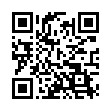 報名網址姓   名聯絡電話報名網址團體名稱Line報名網址地   址Email報名網址日  期 105年          月           日105年          月           日105年          月           日報名網址活動主題□橙蜜番茄  □地瓜節  □白玉蘿蔔季□橙蜜番茄  □地瓜節  □白玉蘿蔔季□橙蜜番茄  □地瓜節  □白玉蘿蔔季報名網址參加人數共      人。請另檢附所有參加者保險資料(姓名、身分證號及出生年月日)共      人。請另檢附所有參加者保險資料(姓名、身分證號及出生年月日)共      人。請另檢附所有參加者保險資料(姓名、身分證號及出生年月日)共      人。請另檢附所有參加者保險資料(姓名、身分證號及出生年月日)午餐方式□一般(不需額外加價)  □桌菜(每組額外加價3,500元)□一般(不需額外加價)  □桌菜(每組額外加價3,500元)□一般(不需額外加價)  □桌菜(每組額外加價3,500元)□一般(不需額外加價)  □桌菜(每組額外加價3,500元)飲食禁忌□素食     人      □葷食     人     □其他        □素食     人      □葷食     人     □其他        □素食     人      □葷食     人     □其他        □素食     人      □葷食     人     □其他        收據抬頭抬頭:                                    統編:抬頭:                                    統編:抬頭:                                    統編:抬頭:                                    統編: